Ve dnech 3. a 4. května proběhl ve Strakonicícg 21. ročník fotbalového turnaje Mc Donald´s Cup. První den se na hřištích utkala družstva žáků čtvrtých a pátých tříd. Naší školu reprezentovali Filip Šimůnek, Filip Hucek, Tomáš Říha, Luboš Šimeček, Matyáš Matějka, Agáta Sýbková, Anežka Hamplová, Jiří Mázdra a Vojtěch Mikeš. Po velmi dobrém výkonu jsme se z patnácti přihlášených týmů umístili na pátém místě.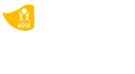 Druhý den proti sobě nastoupila mužstva 1. až 3. tříd. Za nás nastoupili David Vršťala, Adam Vršťala, Jan Valášek, Filip Paukner, Jaroslav Brouček, Matyáš Kodýdek, Antonín Matějka, Filip Kostner a Viktorie Vitáková. Z deseti týmů jsme obsadili pěkné páté místo.									Mgr. Pavel Vokroj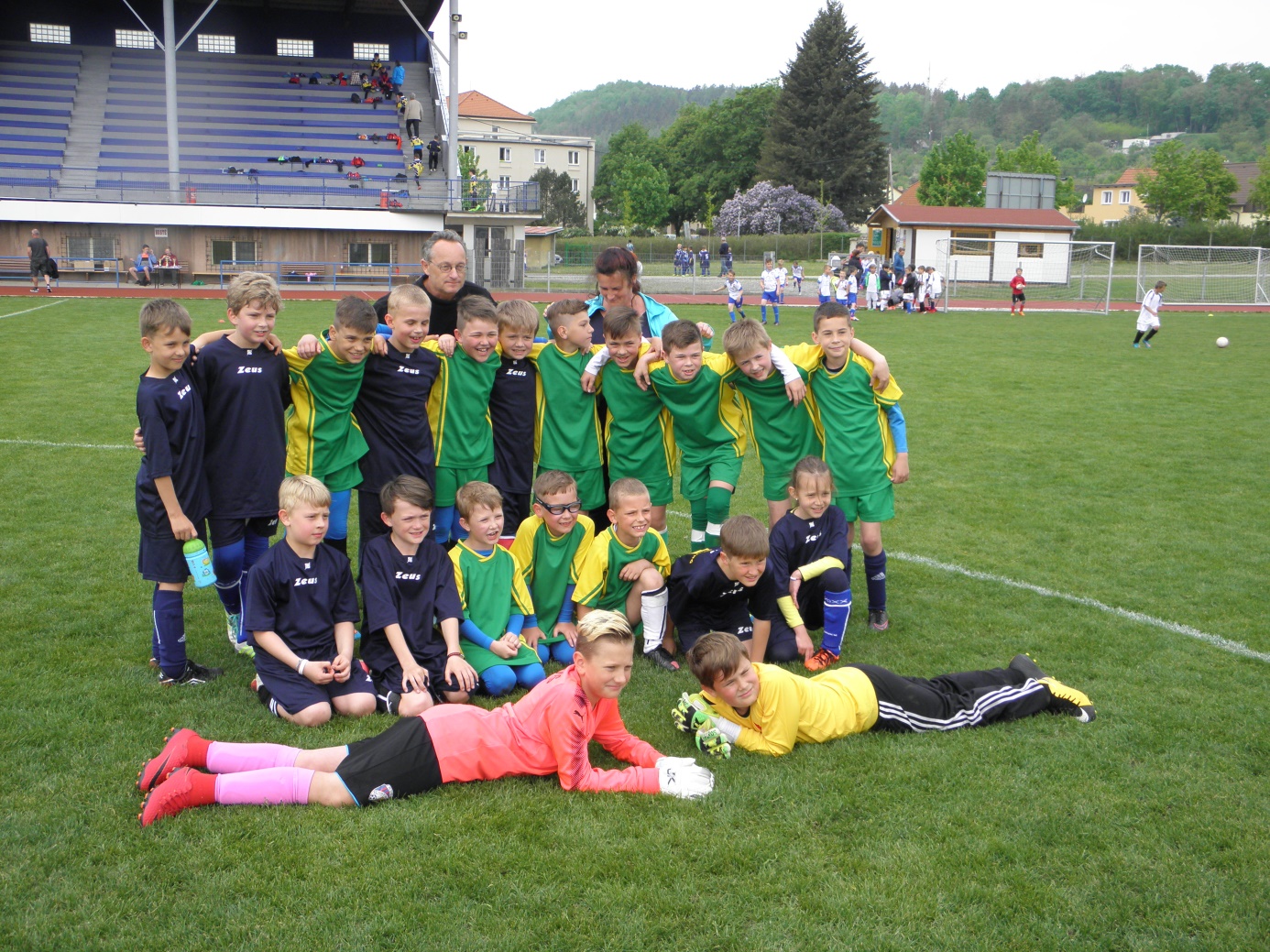 